		De ‘ik kies het zelf’ planning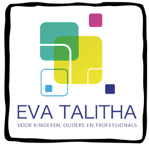 Kies telkens wat je een half uur wil doen. Als dat goed gelukt is dan mag je een inkleuren.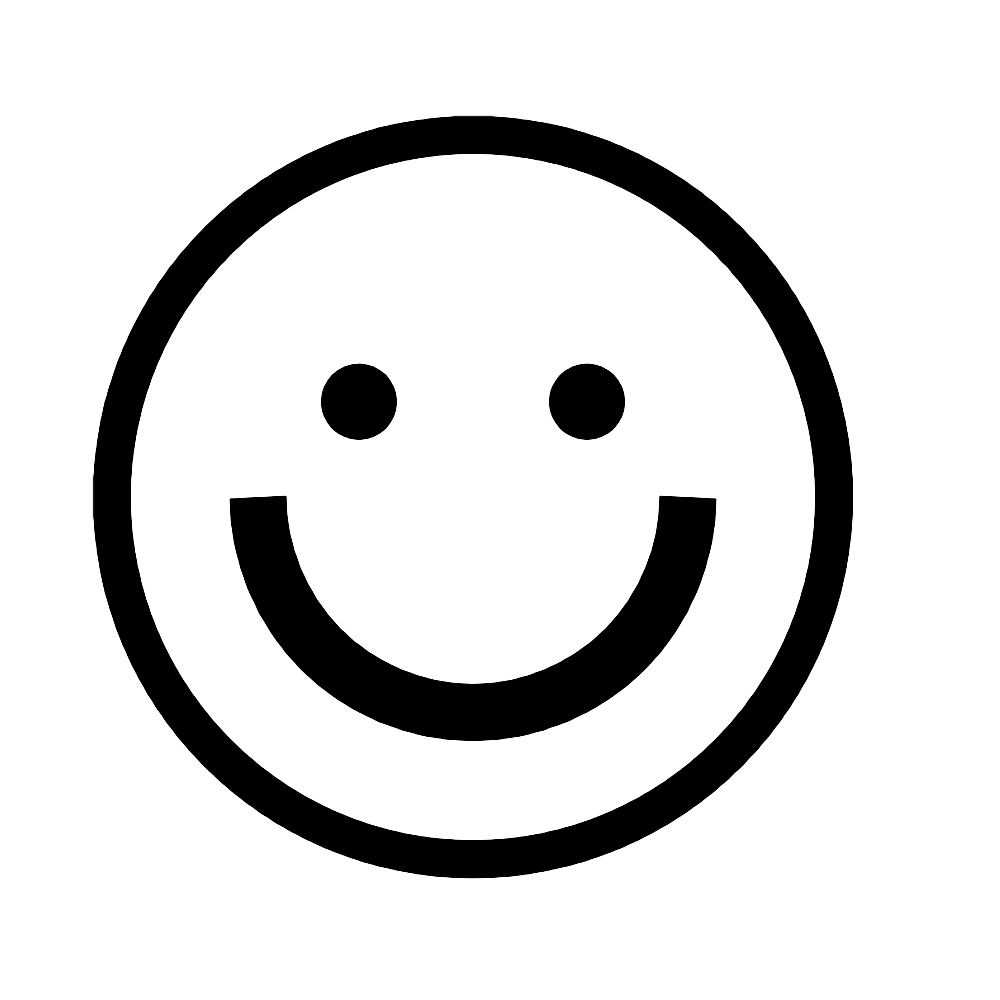 Na … …      dan    … … … … …  … … … … …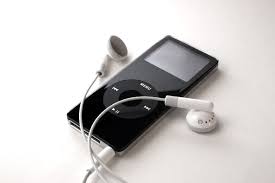 Muziek luisteren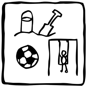 Buitenspelen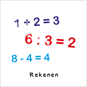 Schoolwerk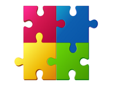 Puzzelen 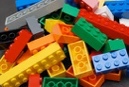 Spelen:Met bijv lego, clicks, knex, barbies, ect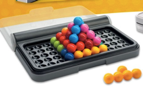 Smartgames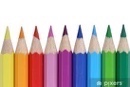 Tekenen / knutselen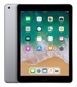 Schermpje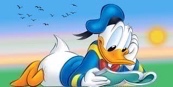 Lezen